Beste vrienden, kennissen, 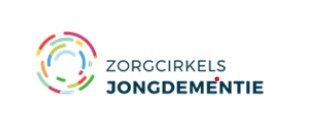 Het jaar 2020 zullen we allen herinneren als het begin van het corona-tijdperk en de confrontatie met het nieuwe “normaal”.Hans en mijn  “normale” leven werd echter al in 2019 overhoop gehaald.   Na een diagnose van ADHD (die ik nog steeds als foutief bestempel) en bijhorende medicatie, maakte ik me ongerust over de gedragingen van Hans.  In april 2019, een maand en enkele onderzoeken later, werd mijn gevoel bevestigd : Hans had een licht beroerte gehad.  Vanaf toen volgden doktersbezoeken en onderzoeken elkaar op.Er was meer aan de hand en door de vastberadenheid van een neurologe, die absoluut wou achterhalen wat er mis was, kreeg Hans in oktober 2019 een etiket opgeplakt : frontotemporale dementie.En wat moet je dan ?  Informatie werd ingewonnen, boeken gelezen en via de mutualiteit kwamen we in contact met zorgcirkels jongdementie (Leuven) (1).Zorgcirkels Jongdementie (ZCJD)  is ondertussen een thuis voor ons geworden.  Een zorgbegeleider begeleidt Hans en mij, in de zoektocht naar de best mogelijke zorg.  We krijgen er een luisterend oor en worden op psychisch en emotioneel vlak ondersteund.   Wij krijgen informatie en advies aangereikt over uiteenlopende onderwerpen.  Er is overleg tussen de verschillende partners in diagnostiek, ondersteuning en zorg (dokters, gezinshulp, …).Het Ontmoetingshuis van ZCJD is een ‘open’ huis voor personen met jongdementie, mantelzorgers en hun familie en vrienden.We ontmoeten er lotgenoten en beleven samen boeiende activiteiten.  Dank zij de vrijwilligers maken we hele mooie wandelingen.  Het is steeds een blij (en interessant) weerzien met de groep lotgenoten, mantelzorgers en familieleden. Dit initiatief (ZCJD) ligt me nauw aan het hart en is noodzakelijk voor mensen die ineens een diagnose krijgen waarmee ze niet mee weten wat te doen.  Begrijpelijk als je weet dat in België 165.000 lijden mensen aan dementie. In de provincie Vlaams-Brabant wonen naar schatting 300 à 1000 personen met dementie op jonge leeftijd (waarbij de symptomen optreden voor de leeftijd van 65 jaar). Ieder jaar zouden er ongeveer 60 nieuwe diagnoses worden gesteld in onze provincie. De ziekte van Alzheimer en vasculaire dementie blijven de meest gekende vormen van dementie terwijl frontotemporale dementie, dementie met lewy bodies en andere zeldzame vormen frequenter voorkomen.Wat vroeger werd afgedaan als een normaal ouderdomsverschijnsel, is vandaag uitgegroeid tot een enorm maatschappelijk probleem.  Zorgcirkels Jongdementie, met Vlaams-Brabant als uitvalsbasis, is onmisbaar binnen het zorglandschap.   De toekomst is echter onzeker.  De Vlaamse Overheid subsidieert een beperkt deel van de loonkost. Om Zorgcirkels Jongdementie overeind te houden, wordt gerekend op projectgelden, benefieten, gulle giften en steungelden.  In het voorjaar van 2020 werden (lekkere !) afhaalmaaltijden aangeboden. Er kunnen ook Italiaanse wijnen aangekocht worden (zie website : www.zorgcirkelsjongdementie.be)Enkel dankzij de steun van bedrijfjes en particulieren kan dit aanbod voor mensen met jongdementie en hun families blijven bestaan.Ook ik wil mijn steentje bijdragen en sponsorgelden inzamelen.  En daarvoor kom ik bij jullie terecht .   Ik wil niet zomaar centjes komen “bedelen”, ikzelf ga als tegenprestatie Zorgcirkels Jongdementie in de kijker wandelen.Op 25, 26 en 27 september wandel ik de driedaagse van de Wijers, het prachtige land van 1001 vijvers(2).  Op de eerste dag wordt er in het historische wijerlandschap van Hasselt en Genk gewandeld, goed voor 23 km. Zaterdag 26 september volgt de omgeving van Heusden-Zolder en Zonhoven (22 km).Afsluiten doe ik op zondag 27 september met een lus van 21 km rondom Diepenbeek.Op dit ogenblik heb ik nog steeds bevestiging dat deze wandeldriedaagse doorgaat.  Corona-maatregelen werden al bij de inschrijvingen voorzien en worden nauwgezet opgevolgd (o.a. sterke beperking aantal inschrijvingen).Het is een tijdje geleden dat ik zo’n afstanden gewandeld heb maar dit is voor een heel goed doel.  Uw steun aan Zorgcirkels Jongdementie zal me motiveren om drie dagen te stappen, stappen, stappen.Je kan Zorgcirkels Jongdementie (en mij) steunen door rechtstreeks op het rekeningnummer: BE85 7360 3849 3506 van CVBA-SO Zorgcirkels Jongdementie te storten.   Graag vermelding “sponsoring Linda- de Wijers”.  Elk klein of groter bedrag is welkom (3).Wat krijgt u ervoor terug ?Oneindige dank van de personen met jongdementie en hun omgeving;Dank van Zorgcirkels Jongdementie, de begeleiders en vrijwilligers van het Ontmoetingshuis, de ontmoetingscirkel, Praatcafé Jongdementie, Café Support, …;Een naamsvermelding op de Facebookpagina (Linda wandelt voor Zorgcirkels Jongdementie) ;Een kort dagelijks verslag van de wandeldagen (op FB, of op aanvraag via mail);Foto’s tijdens de wandeling (op FB);Mijn eigen eeuwige dank !!!Niets staat je in de weg om dit goede doel te steunen, mee te wandelen (sorry, enkel nog tickets voor vrijdag beschikbaar wegens de beperking van deelnemers), me aan te moedigen of me op te wachten aan de aankomst (een koude cola graag !) .Nog vragen ?  Aarzel niet om contact met me op te nemen !Lieve groetjes,Linda Vangilbergen en partner Hans ArendsenKeibergstraat 2b te 3380 Glabbeek 0476/357714 ; linda.vangilbergen@skynet.be